27.12.2020. – 10.01.2021./tylko do użytku wewnętrznego/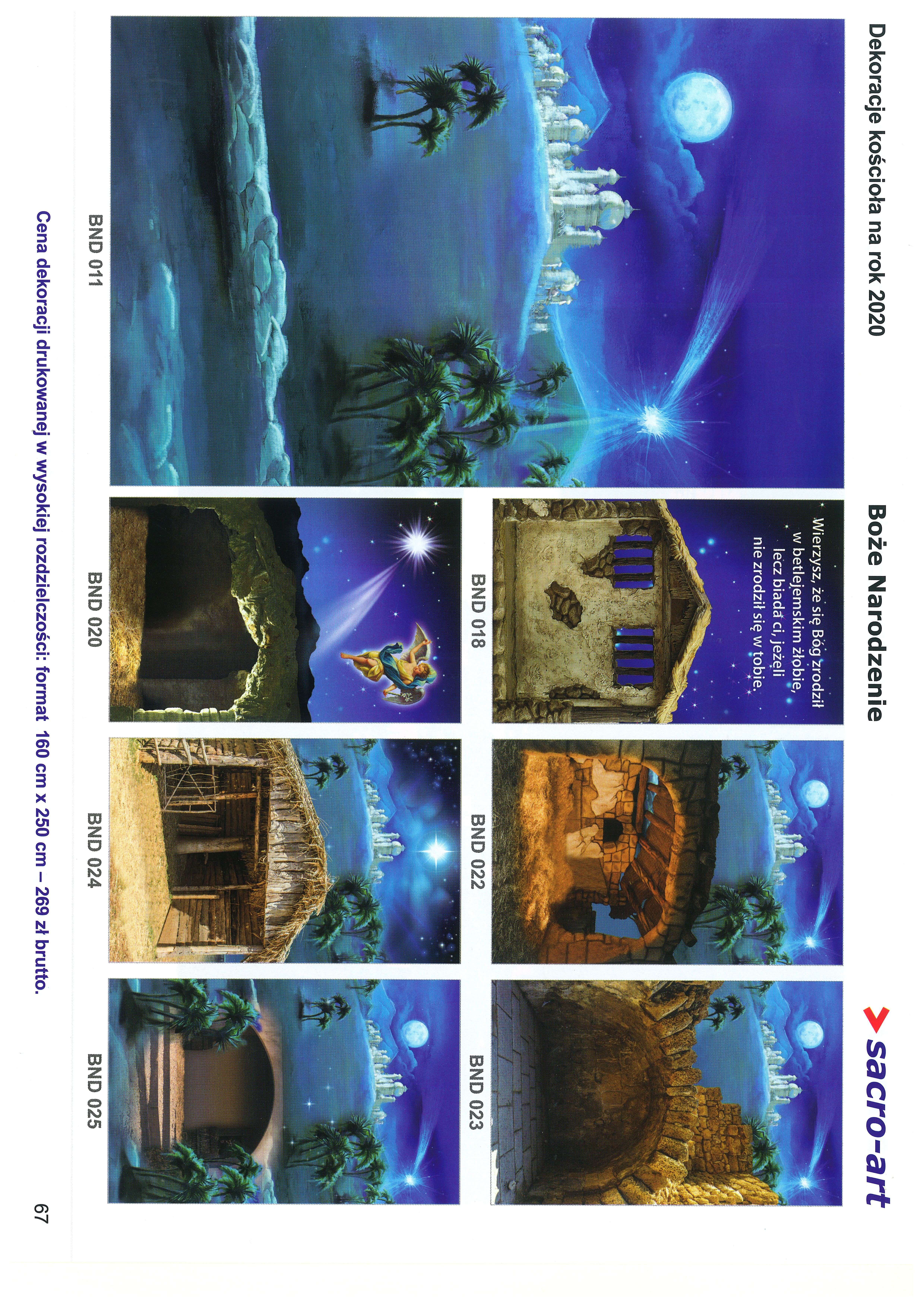 
OGŁOSZENIA PARAFIALNE - 27.12.2020.-10.01.2021.*Serdeczne Bóg zapłać za Wasze modlitwy, prace i ofiary na rzecz 
  naszej parafii i naszych kościołów.
*W niedzielę, 27 grudnia przedstawiciele Rady Duszpasterskiej będą 
  zbierać ofiary na potrzeby kościoła w Niemysłowicach. Za składane ofiary 
  serdeczne Bóg zapłać.
*Można zamawiać intencje mszalne na 2021 rok - najlepiej drogą 
  telefoniczną (tel. 601 861 252) lub też w zakrystii po Mszy św.
*Odwiedziny Duszpasterskie – Kolęda, ze względu na epidemię 
nie będzie się w tym roku odbywać tak jak zawsze. Według zarządzenia 
ks. Biskupa, Odwiedziny Duszpasterskie będą zastąpione Mszą św., odprawianą w kolejne dni, w intencji określonej grupy mieszkańców naszej parafii. Msza św. będzie odprawiona w sposób uroczysty, z homilią. 
W czasie Mszy św. będzie poświęcona woda, którą wierni mogą przynieść ze sobą we własnych naczyniach. Obecni na Mszy św. otrzymają tekst modlitwy do odmówienia w domach. W czasie Mszy św. będę zachęcał 
aby po powrocie do swoich domów odprawić „liturgię rodzinną”, odmawiając otrzymany tekst modlitwy oraz kropiąc mieszkanie wodą święconą. Na stoliku, przy wyjściu z kościoła, będą przygotowane kawałki poświęconej kredy do oznaczenia drzwi domu oraz pamiątkowe obrazki kolędowe dla uczestniczących we Mszy św., zastępującej Odwiedziny Duszpasterskie w domach. Msze Święte Kolędowe będą się odbywały: 
w Czyżowicach: 4, 5 i 7 stycznia o godz. 18.00 (trzy dni) a następnie 
w Niemysłowicach: 8, 11, 12, 13 i 14 stycznia (pięć dni). Powyżej, 
w „Porządku Nabożeństw” podany jest plan Mszy św. Kolędowych 
do 8 stycznia włącznie. Plan całości będzie podany w najbliższym czasie. Jeśli komuś nie będzie odpowiadał podany termin Mszy św. Kolędowej, zapraszam w innym, dowolnie wybranym terminie, podanym w planie.PARAFIA ŚW. ANNY W NIEMYSŁOWICACH     
 /FILIA W CZYŻOWICACH PW. NAJŚWIĘTSZEGO SERCA PANA JEZUSA/
e-mail: parafianiemyslowice@op.pl; www.niemyslowice.pltel.: 601-861-252PORZĄDEK NABOŻEŃSTW  27.12.2020.-10.01.2021.  PORZĄDEK NABOŻEŃSTW  27.12.2020.-10.01.2021.  PORZĄDEK NABOŻEŃSTW  27.12.2020.-10.01.2021.  PORZĄDEK NABOŻEŃSTW  27.12.2020.-10.01.2021.  PORZĄDEK NABOŻEŃSTW  27.12.2020.-10.01.2021.  NIEDZIELA, 27 grudnia - OKTAWA BOŻEGO NARODZENIA
       ŚWIĘTO ŚWIĘTEJ RODZINY JEZUSA, MARYI i JÓZEFANIEDZIELA, 27 grudnia - OKTAWA BOŻEGO NARODZENIA
       ŚWIĘTO ŚWIĘTEJ RODZINY JEZUSA, MARYI i JÓZEFANIEDZIELA, 27 grudnia - OKTAWA BOŻEGO NARODZENIA
       ŚWIĘTO ŚWIĘTEJ RODZINY JEZUSA, MARYI i JÓZEFANIEDZIELA, 27 grudnia - OKTAWA BOŻEGO NARODZENIA
       ŚWIĘTO ŚWIĘTEJ RODZINY JEZUSA, MARYI i JÓZEFANIEDZIELA, 27 grudnia - OKTAWA BOŻEGO NARODZENIA
       ŚWIĘTO ŚWIĘTEJ RODZINY JEZUSA, MARYI i JÓZEFA7.30W Niemysłowicach: 
Za + Krystynę i Eugeniusza Kurylak, i rodziców z obu stron.W Niemysłowicach: 
Za + Krystynę i Eugeniusza Kurylak, i rodziców z obu stron.W Niemysłowicach: 
Za + Krystynę i Eugeniusza Kurylak, i rodziców z obu stron.W Niemysłowicach: 
Za + Krystynę i Eugeniusza Kurylak, i rodziców z obu stron.9.30W Czyżowicach: Za ++ rodziców Szewczuk i Chmarnych, + ks. Marcina Szewczuk i Stanisławę Szewczuk.Za + ojca Tadeusza Nanowskiego, brata Andrzeja Sobolewskiego i siostrę Aldonę Jankowską.W Czyżowicach: Za ++ rodziców Szewczuk i Chmarnych, + ks. Marcina Szewczuk i Stanisławę Szewczuk.Za + ojca Tadeusza Nanowskiego, brata Andrzeja Sobolewskiego i siostrę Aldonę Jankowską.W Czyżowicach: Za ++ rodziców Szewczuk i Chmarnych, + ks. Marcina Szewczuk i Stanisławę Szewczuk.Za + ojca Tadeusza Nanowskiego, brata Andrzeja Sobolewskiego i siostrę Aldonę Jankowską.W Czyżowicach: Za ++ rodziców Szewczuk i Chmarnych, + ks. Marcina Szewczuk i Stanisławę Szewczuk.Za + ojca Tadeusza Nanowskiego, brata Andrzeja Sobolewskiego i siostrę Aldonę Jankowską.11.00W Niemysłowicach:
Za ++ z rodziny Ostrycharczyków i Karmelitów.O zdrowie i bł. Boże dla Jana Małek z okazji 70. r. urodzin oraz Dominika Małek z okazji 40. r. urodzin.W Niemysłowicach:
Za ++ z rodziny Ostrycharczyków i Karmelitów.O zdrowie i bł. Boże dla Jana Małek z okazji 70. r. urodzin oraz Dominika Małek z okazji 40. r. urodzin.W Niemysłowicach:
Za ++ z rodziny Ostrycharczyków i Karmelitów.O zdrowie i bł. Boże dla Jana Małek z okazji 70. r. urodzin oraz Dominika Małek z okazji 40. r. urodzin.W Niemysłowicach:
Za ++ z rodziny Ostrycharczyków i Karmelitów.O zdrowie i bł. Boże dla Jana Małek z okazji 70. r. urodzin oraz Dominika Małek z okazji 40. r. urodzin.12.30W Czyżowicach: O powrót do zdrowia kolegi Krzysztofa.W Czyżowicach: O powrót do zdrowia kolegi Krzysztofa.W Czyżowicach: O powrót do zdrowia kolegi Krzysztofa.W Czyżowicach: O powrót do zdrowia kolegi Krzysztofa.Poniedziałek, 28 grudnia - OKTAWA BOŻEGO NARODZENIA
                   ŚWIĘTO ŚW. JANA, APOSTOŁA I EWANGELISTYPoniedziałek, 28 grudnia - OKTAWA BOŻEGO NARODZENIA
                   ŚWIĘTO ŚW. JANA, APOSTOŁA I EWANGELISTYPoniedziałek, 28 grudnia - OKTAWA BOŻEGO NARODZENIA
                   ŚWIĘTO ŚW. JANA, APOSTOŁA I EWANGELISTYPoniedziałek, 28 grudnia - OKTAWA BOŻEGO NARODZENIA
                   ŚWIĘTO ŚW. JANA, APOSTOŁA I EWANGELISTYPoniedziałek, 28 grudnia - OKTAWA BOŻEGO NARODZENIA
                   ŚWIĘTO ŚW. JANA, APOSTOŁA I EWANGELISTY17.00Za + Rafała Pławiak (ofiarowana przez D.P.„Janus-Bartnik”).Za + Rafała Pławiak (ofiarowana przez D.P.„Janus-Bartnik”).Za + Rafała Pławiak (ofiarowana przez D.P.„Janus-Bartnik”).Za + Rafała Pławiak (ofiarowana przez D.P.„Janus-Bartnik”).Wtorek, 29 grudnia – OKTAWA BOŻEGO NARODZENIAWtorek, 29 grudnia – OKTAWA BOŻEGO NARODZENIAWtorek, 29 grudnia – OKTAWA BOŻEGO NARODZENIAWtorek, 29 grudnia – OKTAWA BOŻEGO NARODZENIAWtorek, 29 grudnia – OKTAWA BOŻEGO NARODZENIA9.00Za Parafian.Za Parafian.Za Parafian.Za Parafian.Środa, 30 grudnia – OKTAWA BOŻEGO NARODZENIAŚroda, 30 grudnia – OKTAWA BOŻEGO NARODZENIAŚroda, 30 grudnia – OKTAWA BOŻEGO NARODZENIAŚroda, 30 grudnia – OKTAWA BOŻEGO NARODZENIAŚroda, 30 grudnia – OKTAWA BOŻEGO NARODZENIA17.0017.00Za + ks. Wiesława Szeląg.Za + ks. Wiesława Szeląg.Za + ks. Wiesława Szeląg.Czwartek, 31 grudnia - OKTAWA BOŻEGO NARODZENIA                              Wspomnienie św. Sylwestra I PapieżaCzwartek, 31 grudnia - OKTAWA BOŻEGO NARODZENIA                              Wspomnienie św. Sylwestra I PapieżaCzwartek, 31 grudnia - OKTAWA BOŻEGO NARODZENIA                              Wspomnienie św. Sylwestra I PapieżaCzwartek, 31 grudnia - OKTAWA BOŻEGO NARODZENIA                              Wspomnienie św. Sylwestra I PapieżaCzwartek, 31 grudnia - OKTAWA BOŻEGO NARODZENIA                              Wspomnienie św. Sylwestra I Papieża16.3016.30W Czyżowicach: Za Parafian.
Za + Jana i Władysławę Wolskich.W Czyżowicach: Za Parafian.
Za + Jana i Władysławę Wolskich.W Czyżowicach: Za Parafian.
Za + Jana i Władysławę Wolskich.18.0018.00W Niemysłowicach: Za Parafian.
Za ++ braci: Eugeniusza Karpińskiego, Włodzimierza 
i Krzysztofa Świtalskich oraz ++ bratowe: Halinę Karpińską 
i Halinę Świtalską.W Niemysłowicach: Za Parafian.
Za ++ braci: Eugeniusza Karpińskiego, Włodzimierza 
i Krzysztofa Świtalskich oraz ++ bratowe: Halinę Karpińską 
i Halinę Świtalską.W Niemysłowicach: Za Parafian.
Za ++ braci: Eugeniusza Karpińskiego, Włodzimierza 
i Krzysztofa Świtalskich oraz ++ bratowe: Halinę Karpińską 
i Halinę Świtalską.Piątek, 1 stycznia 2021 - UROCZYSTOŚĆ ŚWIĘTEJ BOŻEJ        RODZICIELKI MARYI. OKTAWA BOŻEGO NARODZENIA   ŚWIATOWY DZIEŃ MODLITW O POKÓJPiątek, 1 stycznia 2021 - UROCZYSTOŚĆ ŚWIĘTEJ BOŻEJ        RODZICIELKI MARYI. OKTAWA BOŻEGO NARODZENIA   ŚWIATOWY DZIEŃ MODLITW O POKÓJPiątek, 1 stycznia 2021 - UROCZYSTOŚĆ ŚWIĘTEJ BOŻEJ        RODZICIELKI MARYI. OKTAWA BOŻEGO NARODZENIA   ŚWIATOWY DZIEŃ MODLITW O POKÓJPiątek, 1 stycznia 2021 - UROCZYSTOŚĆ ŚWIĘTEJ BOŻEJ        RODZICIELKI MARYI. OKTAWA BOŻEGO NARODZENIA   ŚWIATOWY DZIEŃ MODLITW O POKÓJPiątek, 1 stycznia 2021 - UROCZYSTOŚĆ ŚWIĘTEJ BOŻEJ        RODZICIELKI MARYI. OKTAWA BOŻEGO NARODZENIA   ŚWIATOWY DZIEŃ MODLITW O POKÓJ9.309.30W Czyżowicach: O zdrowie i bł. Boże dla wnuków: Bartosza,                          Mileny, Hanny i Amelii.W Czyżowicach: O zdrowie i bł. Boże dla wnuków: Bartosza,                          Mileny, Hanny i Amelii.W Czyżowicach: O zdrowie i bł. Boże dla wnuków: Bartosza,                          Mileny, Hanny i Amelii.11.0011.00W Niemysłowicach: Za Parafian.W Niemysłowicach: Za Parafian.W Niemysłowicach: Za Parafian.Sobota, 2 stycznia – Wspomnienie św. Bazylego Wielkiego 
       i Grzegorza z Nazjanzu, biskupów i doktorów KościołaSobota, 2 stycznia – Wspomnienie św. Bazylego Wielkiego 
       i Grzegorza z Nazjanzu, biskupów i doktorów KościołaSobota, 2 stycznia – Wspomnienie św. Bazylego Wielkiego 
       i Grzegorza z Nazjanzu, biskupów i doktorów KościołaSobota, 2 stycznia – Wspomnienie św. Bazylego Wielkiego 
       i Grzegorza z Nazjanzu, biskupów i doktorów KościołaSobota, 2 stycznia – Wspomnienie św. Bazylego Wielkiego 
       i Grzegorza z Nazjanzu, biskupów i doktorów Kościoła17.0017.0017.00W Czyżowicach: Za Parafian.W Czyżowicach: Za Parafian.II NIEDZIELA PO NARODZENIU PAŃSKIM, 3 styczniaII NIEDZIELA PO NARODZENIU PAŃSKIM, 3 styczniaII NIEDZIELA PO NARODZENIU PAŃSKIM, 3 styczniaII NIEDZIELA PO NARODZENIU PAŃSKIM, 3 styczniaII NIEDZIELA PO NARODZENIU PAŃSKIM, 3 stycznia7.307.30W Niemysłowicach: Za Parafian.W Niemysłowicach: Za Parafian.W Niemysłowicach: Za Parafian.9.309.30W Czyżowicach: Za + Jarosława Licznar w 4. r. śm. 
oraz Stanisławę, Władysława, Ksenię i Stefana Licznar.Za + Zbigniewa Wójcik w 30. dniu po śm.W Czyżowicach: Za + Jarosława Licznar w 4. r. śm. 
oraz Stanisławę, Władysława, Ksenię i Stefana Licznar.Za + Zbigniewa Wójcik w 30. dniu po śm.W Czyżowicach: Za + Jarosława Licznar w 4. r. śm. 
oraz Stanisławę, Władysława, Ksenię i Stefana Licznar.Za + Zbigniewa Wójcik w 30. dniu po śm.11.00       11.00       W Niemysłowicach: 
Za + Karolinę Piotrowską (ofiarowana przez siostrę i dzieci).W Niemysłowicach: 
Za + Karolinę Piotrowską (ofiarowana przez siostrę i dzieci).W Niemysłowicach: 
Za + Karolinę Piotrowską (ofiarowana przez siostrę i dzieci).Poniedziałek, 4 styczniaPoniedziałek, 4 styczniaPoniedziałek, 4 styczniaPoniedziałek, 4 styczniaPoniedziałek, 4 stycznia18.0018.00W Czyżowicach - Msza św. Kolędowa: O bł. Boże 
dla Parafian (mieszkania: od Państwa Kulczyckich 
                                                  do Państwa Miążek).	W Czyżowicach - Msza św. Kolędowa: O bł. Boże 
dla Parafian (mieszkania: od Państwa Kulczyckich 
                                                  do Państwa Miążek).	W Czyżowicach - Msza św. Kolędowa: O bł. Boże 
dla Parafian (mieszkania: od Państwa Kulczyckich 
                                                  do Państwa Miążek).	Wtorek, 5 styczniaWtorek, 5 styczniaWtorek, 5 styczniaWtorek, 5 styczniaWtorek, 5 stycznia18.0018.00W Czyżowicach – Msza św. Kolędowa: O bł. Boże dla Parafian (mieszkania: od Państwa Licznar 
                       do Państwa Niedźwieckich).W Czyżowicach – Msza św. Kolędowa: O bł. Boże dla Parafian (mieszkania: od Państwa Licznar 
                       do Państwa Niedźwieckich).W Czyżowicach – Msza św. Kolędowa: O bł. Boże dla Parafian (mieszkania: od Państwa Licznar 
                       do Państwa Niedźwieckich).Środa, 6 stycznia – UROCZYSTOŚĆ OBJAWIENIA PAŃSKIEGOŚroda, 6 stycznia – UROCZYSTOŚĆ OBJAWIENIA PAŃSKIEGOŚroda, 6 stycznia – UROCZYSTOŚĆ OBJAWIENIA PAŃSKIEGOŚroda, 6 stycznia – UROCZYSTOŚĆ OBJAWIENIA PAŃSKIEGOŚroda, 6 stycznia – UROCZYSTOŚĆ OBJAWIENIA PAŃSKIEGO7.307.30W Niemysłowicach: Za + Bożenę Kmuk w 1. r. śm.W Niemysłowicach: Za + Bożenę Kmuk w 1. r. śm.W Niemysłowicach: Za + Bożenę Kmuk w 1. r. śm.9.309.30W Czyżowicach: Za + ojca Franciszka Gonsior, teścia 
i ojczyma Władysława Jarosławskiego, + Franciszka Przyklenk, Marię i Henryka Juraszek i Wandę Kogut.W Czyżowicach: Za + ojca Franciszka Gonsior, teścia 
i ojczyma Władysława Jarosławskiego, + Franciszka Przyklenk, Marię i Henryka Juraszek i Wandę Kogut.W Czyżowicach: Za + ojca Franciszka Gonsior, teścia 
i ojczyma Władysława Jarosławskiego, + Franciszka Przyklenk, Marię i Henryka Juraszek i Wandę Kogut.11.0011.00W Niemysłowicach: Za ++ rodziców Kazimierę i Józefa 
                            Siekierskich, i ++ dziadków z obu stron.W Niemysłowicach: Za ++ rodziców Kazimierę i Józefa 
                            Siekierskich, i ++ dziadków z obu stron.W Niemysłowicach: Za ++ rodziców Kazimierę i Józefa 
                            Siekierskich, i ++ dziadków z obu stron.12.3012.30W Czyżowicach: Za + Franciszka Zając i ++ z rodziny.W Czyżowicach: Za + Franciszka Zając i ++ z rodziny.W Czyżowicach: Za + Franciszka Zając i ++ z rodziny.Czwartek, 7 styczniaCzwartek, 7 styczniaCzwartek, 7 styczniaCzwartek, 7 styczniaCzwartek, 7 stycznia18.0018.00W Czyżowicach – Msza św. Kolędowa: O bł. Boże 
dla Parafian (mieszkania: od  Państwa  Mulik 
                             do Państwa Jarosławskich).W Czyżowicach – Msza św. Kolędowa: O bł. Boże 
dla Parafian (mieszkania: od  Państwa  Mulik 
                             do Państwa Jarosławskich).W Czyżowicach – Msza św. Kolędowa: O bł. Boże 
dla Parafian (mieszkania: od  Państwa  Mulik 
                             do Państwa Jarosławskich).Piątek, 8 styczniaPiątek, 8 styczniaPiątek, 8 styczniaPiątek, 8 styczniaPiątek, 8 stycznia17.0017.00W Niemysłowicach - Msza św. Kolędowa: O bł. Boże 
dla Parafian (mieszkania od 162 do 159 /„Cegielnia”/  oraz nr: 118, 1, 2, 3, 117A, 117, 4, 116, 115, 114, 5A, 113A, 113, 6, 7, 8, 111, 9, 112, 120, 110, 11, 109, 12).W Niemysłowicach - Msza św. Kolędowa: O bł. Boże 
dla Parafian (mieszkania od 162 do 159 /„Cegielnia”/  oraz nr: 118, 1, 2, 3, 117A, 117, 4, 116, 115, 114, 5A, 113A, 113, 6, 7, 8, 111, 9, 112, 120, 110, 11, 109, 12).W Niemysłowicach - Msza św. Kolędowa: O bł. Boże 
dla Parafian (mieszkania od 162 do 159 /„Cegielnia”/  oraz nr: 118, 1, 2, 3, 117A, 117, 4, 116, 115, 114, 5A, 113A, 113, 6, 7, 8, 111, 9, 112, 120, 110, 11, 109, 12).Sobota, 9 stycznia                          Sobota, 9 stycznia                          Sobota, 9 stycznia                          Sobota, 9 stycznia                          Sobota, 9 stycznia                          17.0017.0017.0017.00W Czyżowicach: Za Parafian.NIEDZIELA  –  ŚWIĘTO CHRZTU PAŃSKIEGO, 10 styczniaNIEDZIELA  –  ŚWIĘTO CHRZTU PAŃSKIEGO, 10 styczniaNIEDZIELA  –  ŚWIĘTO CHRZTU PAŃSKIEGO, 10 styczniaNIEDZIELA  –  ŚWIĘTO CHRZTU PAŃSKIEGO, 10 styczniaNIEDZIELA  –  ŚWIĘTO CHRZTU PAŃSKIEGO, 10 stycznia7.307.30W Niemysłowicach: 
Za + Karolinę Piotrowską w 30. dniu po śm.W Niemysłowicach: 
Za + Karolinę Piotrowską w 30. dniu po śm.W Niemysłowicach: 
Za + Karolinę Piotrowską w 30. dniu po śm.9.30 9.30 W Czyżowicach: O bł. Boże dla rocznego dziecka Barbary 
                        Minartowicz oraz jej rodziców i chrzestnych.O zdrowie i bł. Boże dla Mieczysława Kai z okazji 
80. r. urodzin. W Czyżowicach: O bł. Boże dla rocznego dziecka Barbary 
                        Minartowicz oraz jej rodziców i chrzestnych.O zdrowie i bł. Boże dla Mieczysława Kai z okazji 
80. r. urodzin. W Czyżowicach: O bł. Boże dla rocznego dziecka Barbary 
                        Minartowicz oraz jej rodziców i chrzestnych.O zdrowie i bł. Boże dla Mieczysława Kai z okazji 
80. r. urodzin. 11.0011.00W Niemysłowicach: Za + Jadwigę Dancewicz w r. śm., 
        + Jana Dancewicz i męża Stanisława Dancewicz.
        Za + Jana i Władysława Niedźwieckich.W Niemysłowicach: Za + Jadwigę Dancewicz w r. śm., 
        + Jana Dancewicz i męża Stanisława Dancewicz.
        Za + Jana i Władysława Niedźwieckich.W Niemysłowicach: Za + Jadwigę Dancewicz w r. śm., 
        + Jana Dancewicz i męża Stanisława Dancewicz.
        Za + Jana i Władysława Niedźwieckich.